FABINYI RUDOLF KÉMIA VERSENYMEGYEI FORDULÓ - X. OSZTÁLY2022. március 25. 	FONTOS: mielőtt a megoldást elkezded, olvasd el az alábbiakat!A feladatlap megoldásához 100 perc (1 óra 40 perc) áll rendelkezésedre, 2022. március 25.-én 15 órától kezdve + 10 perc: feladatlap letöltése, megnyitása, az itt található 1-7 pontok elolvasása, az 1. oldal végén található adatok kitöltése, a feladatlap mentése az alábbi megadott formátumban és visszaküldése az alább megadott e-mail címre 2022. március 25.-én 16 óra 50 percig!A feladatlap egy Word dokumentum, a válaszokat ide kell beírni és visszaküldeni; más formátumú válaszlapot nem fogadunk el.A megadott időintervallumban bármilyen segédanyag használható a helyes válasz megadására.Minden esetben vegyjellel / képlettel kell válaszolni, ahol erre van lehetőség. Ahol nincs lehetőség, illetve nem tudod a vegyjelt/képletet, írj 1 szót /1 elnevezést válaszként! Egy vegyjel/képlet többször is előfordulhat a válaszok között!Iskolán belüli azonos pontszám esetén (amennyiben 3-nál több az iskolai jelentkezők száma (X. +XI. oszt.) a versenybizottság az értékelésnél figyelembe veszi, hogy hány vegyjel/képlet helyett van szóban megadott válasz – elsőbbsége van azoknak a versenyzőknek, akik helyes válaszként vegyjellel/képlettel válaszoltak a legtöbb esetben!Amennyiben a fenti, 6-os esetben is azonos pontszám van, akkor a versenybizottság felkéri az iskolai felkészítő tanárt/tanárokat, hogy saját belső szabályaik alapján (pl. egy újabb, most már iskolai megmérettetés, stb.) alapján jelöljék ki az országos szakaszon résztvevő 3 diákot ( X. + XI.oszt./iskola).A kitöltött feladatlapot a következő formában kell menteni:   vezetéknév_személynév_osztály és visszaküldeni a  kemia_bfmt@bolyai.ro címre 2022. március 25.-én 16,50 óráigSOK SIKERT  KÍVÁNUNK!Név:  ………………..…..Helység (magyarul):  ……………….Helység (románul):  ……………….Iskola neve (magyarul):  ……………….Iskola neve (románul):  ……………….Osztály (évfolyam):  ………….Felkészítő tanár neve és elérhetősége:  …………….„Kémiai legek” – vegyjellel, képlettel válaszolj, ahol erre van lehetőség!A képletek esetében használható a betűkkel azonos méretű szám az index helyett!!!Melyik anyagra ismersz rá? Az anyag vegyjelével, képletével válaszolj, ahol erre van lehetőség!A képletek esetében használható a betűkkel azonos méretű szám az index helyett!!!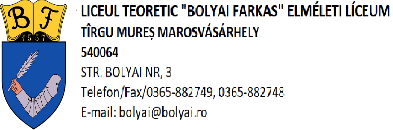 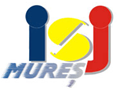 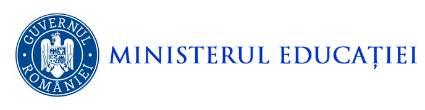 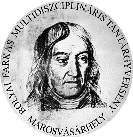 S.sz.„Leg” - kérdésVálaszPontA legnagyobb felezési idejű C-izotóp atomtömege.A tojáshéjban legnagyobb tömegszázalékos arányban előforduló vegyület.A Mars légkörében legnagyobb arányban előforduló anyagSzénhidrogén, amelyben a legkisebb a C:H mólarány.A legkisebb sűrűségű nemfémes kémiai elem (egyszerű anyag) standard körülményeken.Az emberi szervezetben  legnagyobb mennyiségben (tömeg %) előforduló szervetlen vegyület.A „legnemesebb” nemesgáz.A legnagyobb dipólusmomentummal (=elektronegativitási különbség) rendelkező stabil hidrogén-halogenid molekula.A legalacsonyabb olvadáspontú fém.A legerősebb intermolekuláris (másodrendű) kölcsönhatás.A legnagyobb rendszámú, biológiailag létfontosságú elem.C,H,O-atomokat tartalmazó legkisebb molekulatömeg szerves vegyület.Jelenleg (2022 – ben) a legtöbb elektront tartalmazó kémiai elemA legsugárzóbb kémiai elem.A legtöbb atomot tartalmazó természetes nemfémes elem molekulaképlete.A legkisebb rendszámú, mesterségesen előállított kémiai elem.A legnehezebb, standard körülményeken gázhalmazállapotú stabil kémiai elem        (1 mól).A legnagyobb tömegű stabil O-izotóp.Kémiai elem, amelynek egyik módosulata a legkeményebb természetes anyag.A legkisebb sűrűségű gázhalmazállapotú anyag standard körülményeken.A klór oxosavai közül a legkevésbé stabil.Az Univerzumban legnagyobb tömeg-%-ban előforduló nemesgáz.Normál körülményeken a legkisebb sűrűségű szénhidrogén.Azonos számú C- és H-atomot tartalmazó legkisebb molekulatömegű szénhidrogén.A litoszféra-hidroszféra-atmoszféra kb. 20 km-es rétegében a legnagyobb tömeg-%-ban előforduló kémiai elem (vegyületei formájában).A legtöbb protont tartalmazó stabil kémiai elem.A legnagyobb diffúziós sebességű gáz. A Nap összetételében a legnagyobb tömegszázalékban előforduló kémiai elem.A legtöbb kötőelektront tartalmazó 2-atomos apoláris molekula (egyszerű anyag).A természetben (a Földön és talán a Világegyetemben) előforduló legnagyobb rendszámú elem.A Nap összetételében a legnagyobb tömegszázalékban előforduló nemesgáz.A korrózióval szemben a legellenállóbb fém („legnemesebb” nemesfém).Standard körülményeken a legkönnyebb = legkisebb sűrűségű fém.A legmagasabb olvadáspontú fém.A „legagresszívebb” kémiai elem.A Vénusz légkörében legnagyobb arányban előforduló anyag. A legnagyobb első ionizációs energiájú kémiai elem. A legnagyobb atomsugarú stabil kémiai elem.A legkisebb atomsugarú kémiai elem.A legrövidebb magyar nevű kémiai elem.A legelektropozitívabb stabil kémiai elem.A legkönnyebb „transzurán” elem A legnagyobb sűrűségű stabil kémiai elemSzénhidrogén, amelyben a legnagyobb a H tömegszázalékos aránya.Sárga színű szilárd anyag, égéstermékével fertőtlenítik a boroshordókat.Vegyületei mérgezőek, a szervezetbe jutva hajban, körömben évek múltán is kimutatható.Egyszerű anyag, amely a természetben csak vegyületei formájában fordul elő és egyik módosulatát gyúlékonysága miatt víz alatt tárolják.A „búvárlevegőben” a nitrogén helyett található.A freonok összetételében található halogén(ek).A teflon nevű műanyagban található halogén elem.Apoláris molekulákból álló anyag, amelyet a kaucsuk vulkanizálására, valamint puskapor gyártásra is használnak.Üvegmaratásra használt sav.A háztartásban a legismertebb sav.A levegőben mindig megtalálható gázhalmazállapotú vegyület, amelyet egyik pohárból a másikba át lehet önteni.A kétütemű motorok 20 %-kal többet bocsátottak ki ebből a vegyületből, mint a négyüteműek.Fontos élettani szerepe van a pajzsmirigy működésében.Közönséges körülményeken barna színű, folyékony halmazállapotú egyszerű anyag.Hegyláncokat is alkotó vegyület.A szobafestők ennek a vegyületnek a vizes oldatával meszelik a falat.Halogén elem, amelynek alkoholos oldatát sebfertőtlenítésre  használjuk.Oldat, amellyel az arany reagál – összetétel.A szarvasmarha által kilélegzett gázelegyben előforduló szénhidrogén.Jól ismert, könnyen szublimáló aromás szénhidrogén.Alkoholos oldatát a tejfölhamisítás (liszt és tej hozzákeverése) leleplezésére használják.A levegőnél nehezebb gáz, a must erjedésekor is keletkezik.Választóvíz néven ismert oldat.Az elektromos áramot vezető nemfémes elem.A háztartásban sütőporként és gyomorsavmegkötő szerként használják.Puha fém, amelyet egy régi népszokás szerint a lányok szilveszter éjszakáján jóslásra is használtak.Jókai Mór „fekete gyémánt”-nak nevezte.Gázhalmazállapotú anyag, amely tűzoltásra is, szilárd állapotban pedig hűtőanyagként is használható.60 atomból álló egyszerű anyag, amelyet 1984-ben fedeztek fel, és egyben a megfelelő kémiai elem harmadik módosulata.A szénnek az a vegyülete, amely már sok halálesetet okozott.Egyszerű anyag, amely a levegővel robbanóelegyet képez.A léggömbök veszélytelen töltőanyaga.A ceruza őseként használt fém(ek).A gyümölcsök érési folyamatát gyorsító szénhidrogén.A klorofill molekula központi fémionja.A láng színét sárgára festő alkálifém – házilag is könnyen igazolható.Fémkarbonát, amelyet a tengeri sün minden egyes fémtüskéje tartalmaz.Nemesgáz, amelynek elsőként sikerült vegyületeit előállítani.Halogén elem, amelynek egyik ismert vegyülete a PVC.Annak az ötvözetnek a neve, amelynek fő komponense vegytiszta állapotban vörös színű.A léggömbök töltésére használt balesetveszélyes gáz.Elágazó C-láncú szénhidrogén, amelyet a benzin minőségét jelző oktánszám meghatározásában használnak.A műkaucsuk / műgumi gyártásában használt legfontosabb dién.A természetes kaucsuk monomerje.Egy anekdota szerint Kekulé megálmodta ennek a vegyületnek a szerkezetét.Mit nevezünk PB – gáznak?Szénhidrogén, amelyből előállítható a természetben is előforduló sóskasav.A hő- és hangszigetelésre használt műanyaghab gyártásában felhasznált aromás szénhidrogén.A vízben legjobban oldódó szénhidrogén.Szénhidrogén, amely télen csak hőszigetelt tartályokban szállítható.Szénhidrogén, amelyet acetonnal átitatott porózus anyaggal töltött acélpalackba tárolják a robbanásveszély elkerülése végett.A mocsárgáz fő kémiai komponense.A  TNT néven ismert robbanóanyag neve!Hegesztésre is használt szénhidrogén.Ez a szénhidrogén égett a bányákban használt karbidlámpákban.Kézvédő, hidratáló krémek készítésében (kozmetikai ipar) is felhasznált alkohol.Bányalégnek is nevezik .